TOWN OF RIDGWAYVOLUNTEER CLEANUPSATURDAY, MAY 4 at 9AM STARTING IN HARTWELL PARK, WAIVERS REQUIRED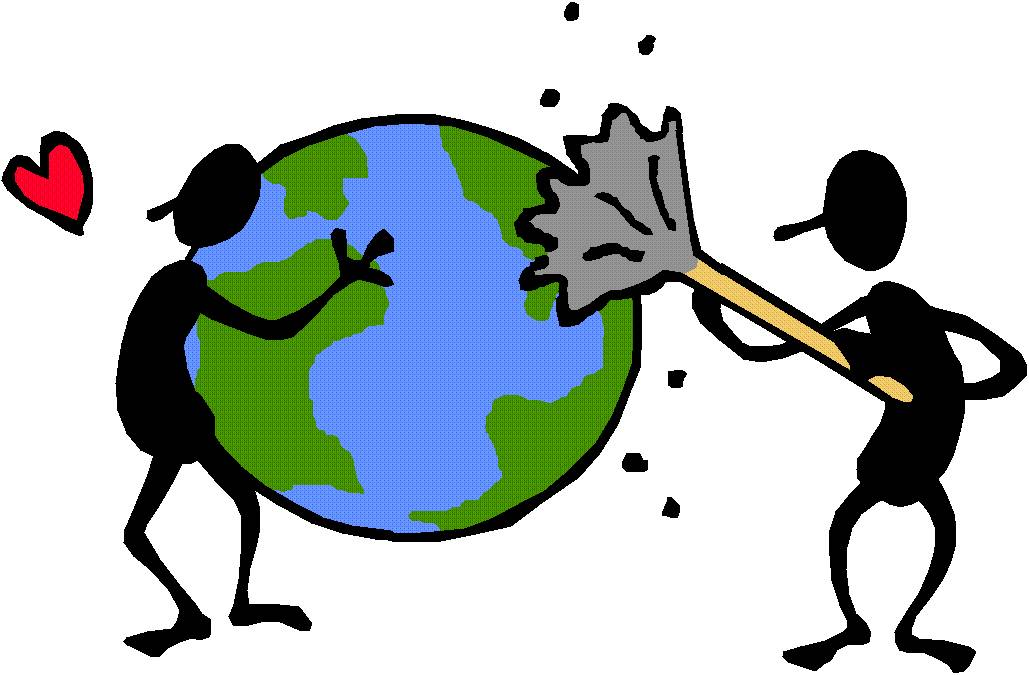 If you can’t make it, clean up YOUR subdivision, neighborhood, street, back alley at a time that fits your life.We encourage students to clean up the parks they love such as: the athletic fields, Hartwell Park, Cottonwood Park or the Uncompahgre Riverway Recreation Site.  Go out – enjoy the beauty – clean up something and help keep Ridgway Wonderful! Orange vests and bags will be available but please bring your own if able.  They will be available at Hartwell Park.Contact Tom Heffernan at 970-626-4084 or Chase Jones at 970-626-5308 x221for questions.  Take care of what you love.The earth thanks you! 